Spellings week beginning 28.10.22For 27.1.23Group A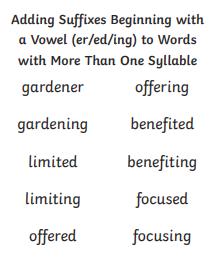 